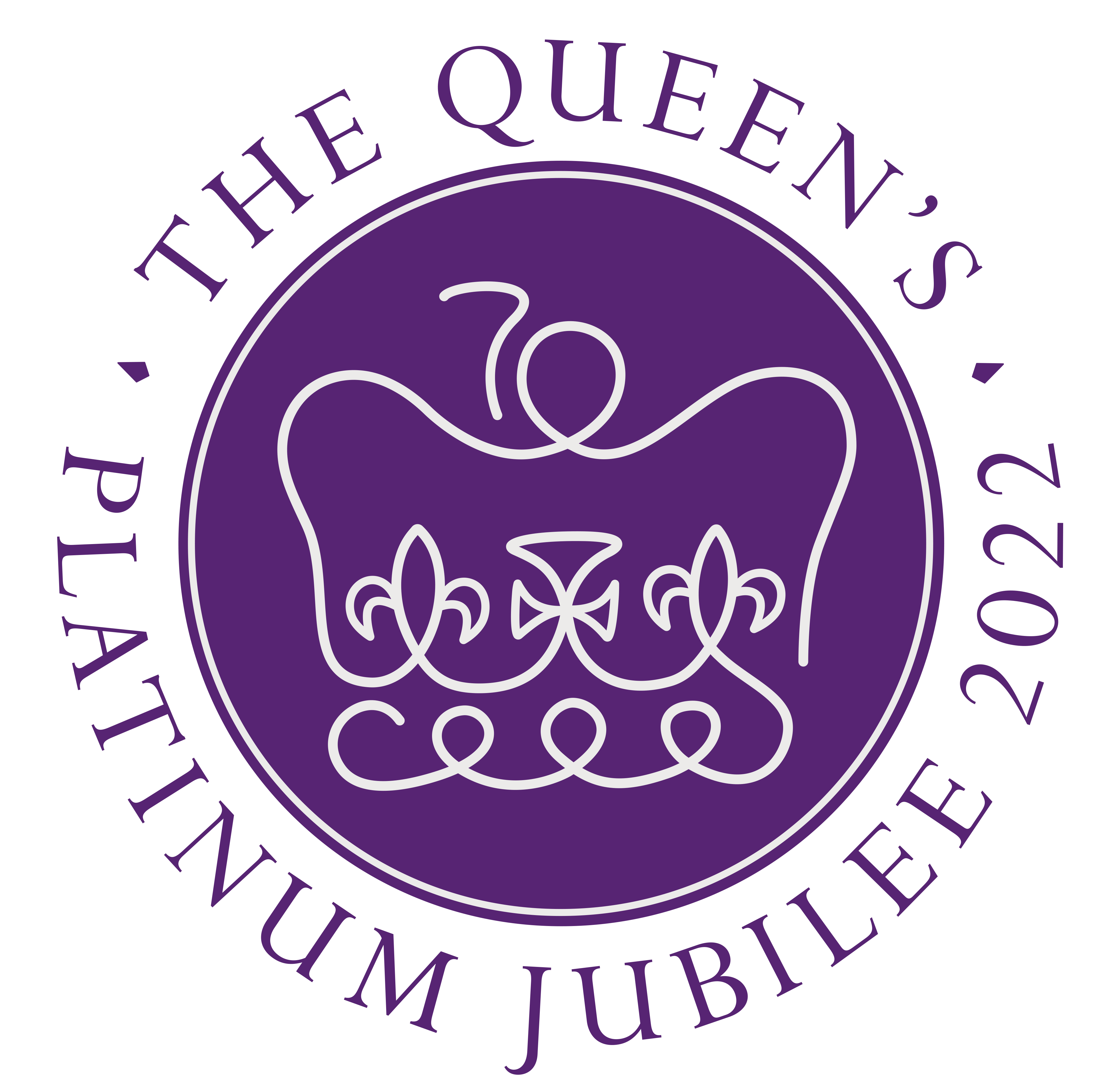    Widmerpool Parish Council     (Rushcliffe Borough Council, Nottinghamshire)NG12 5ANG12 5AANotice of MeetingThe next meeting of the Parish Council will be held on Monday 5th September 2022 and will be held at the Rugby Club HQ at 6.30 pm. 1]	   Apologies     2]   	   Declarations of Interest3]   	   Minutes from the Previous Meeting held on 15th August 20224]	  	Report from the District and County Council member5]   	   Clerk’s Report6]  	   Open session  for members of the public (time limit 15 minutes)7]   	   Correspondence 8]		Finances – Accounts to pay9]	  	Affordable housing10]  	   Planning11]      	 Environment matters12]	   Retirement of Clerk           13]       Confirm Next Meeting date Monday 7th November 2022Danielle ScottClerk to the Council 24/08/2022